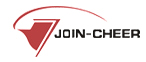 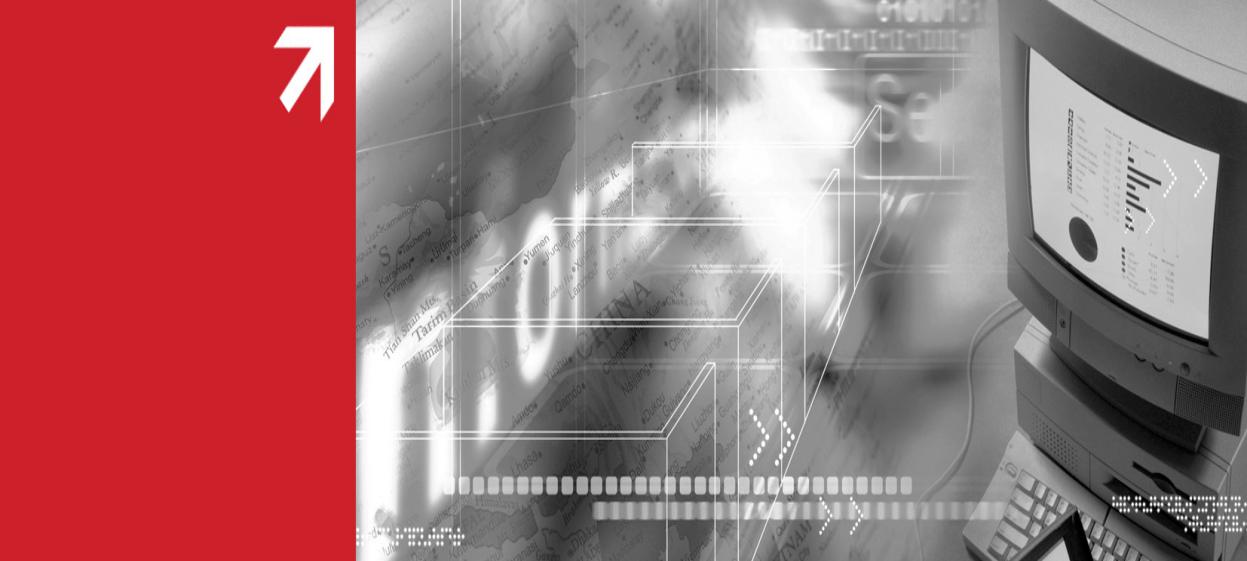 北京久其软件股份有限公司总机：010-88551199     传真：010-58561196邮　　箱：jiuqi@jiuqi.com.cn  技术支持：400-119-9797公司网址：www.jiuqi.com.cn目 录一、系统登录	1二、验收入账	2四、增值变动申请	7五、资产交接申请	9六、资产调拨申请	11七、维修维护申请	12八、校内处置申请	13一、系统登录1.登录浏览器，进入亳州学院资产管理信息系统(http://10.10.30.42:9797/zcgl)。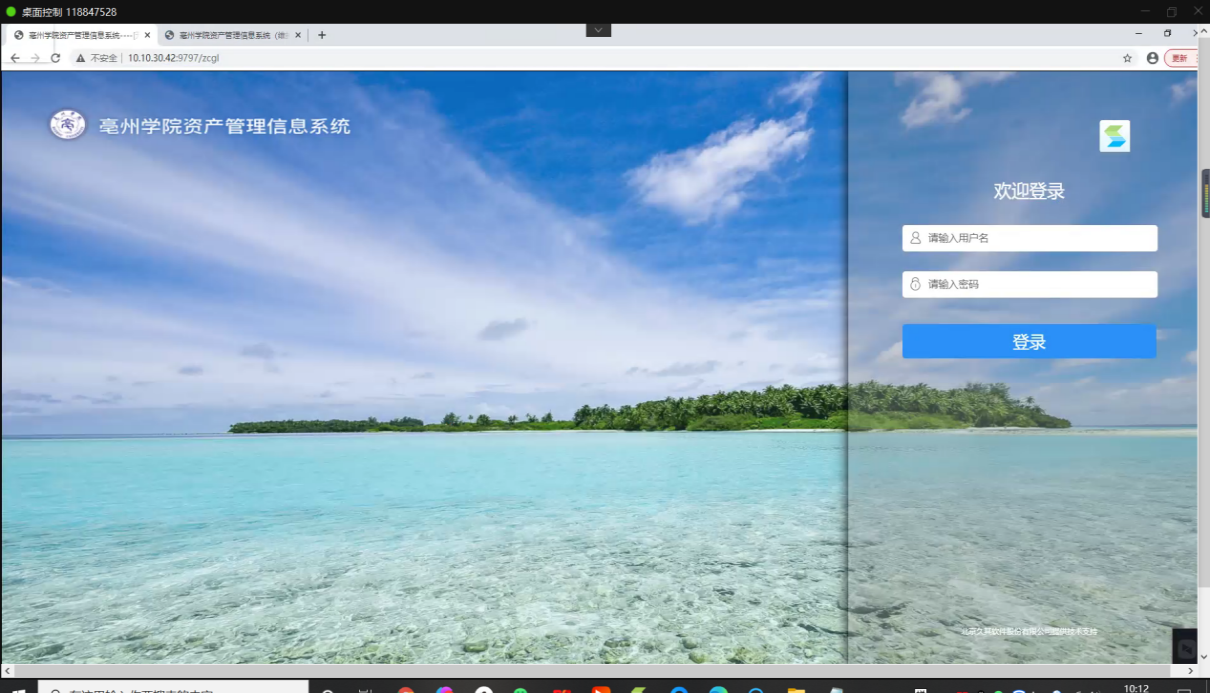 2.用户名为工资号,初始密码为工资号，点击登录。3.修改初始密码（一定要修改密码）。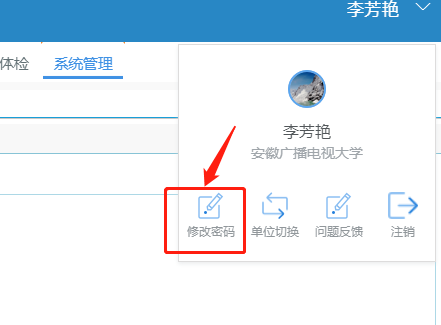 二、登记、验收入账【资产登记要点】 资产登记需要两大步骤第一步：建立资产卡片。第二步：建立验收单提起验收申请。（一）建立资产卡片1.进入后界面如图所示。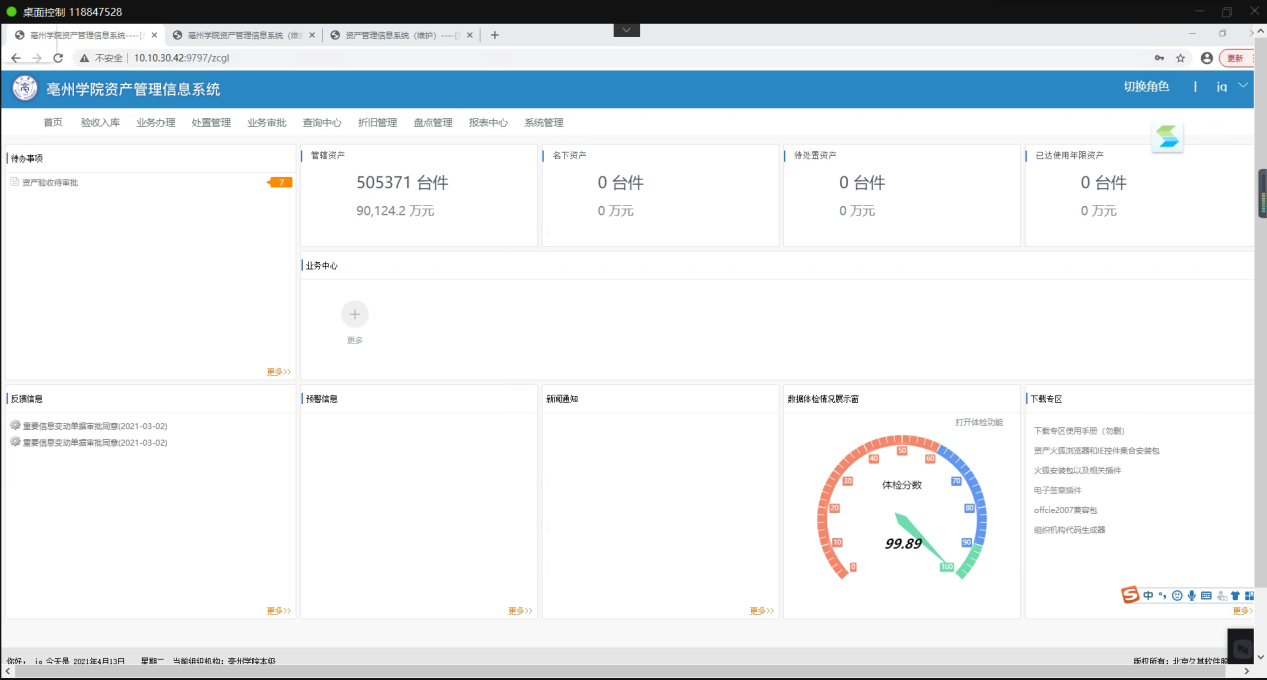 点击【验收入账】，在下拉列表中，点击【资产卡片新建】。3.点击【资产卡片新建】来登记新资产，若要登记椅子、桌子、柜子、等页面中有的物品时，直接单击页面中的可选文字登记即可。若页面中没有需要登记的可选文字（如实验器材等），则在左边搜索栏中，输入物品的名称的关键字，在搜索出的结果中选择相同的或相近的物品即可。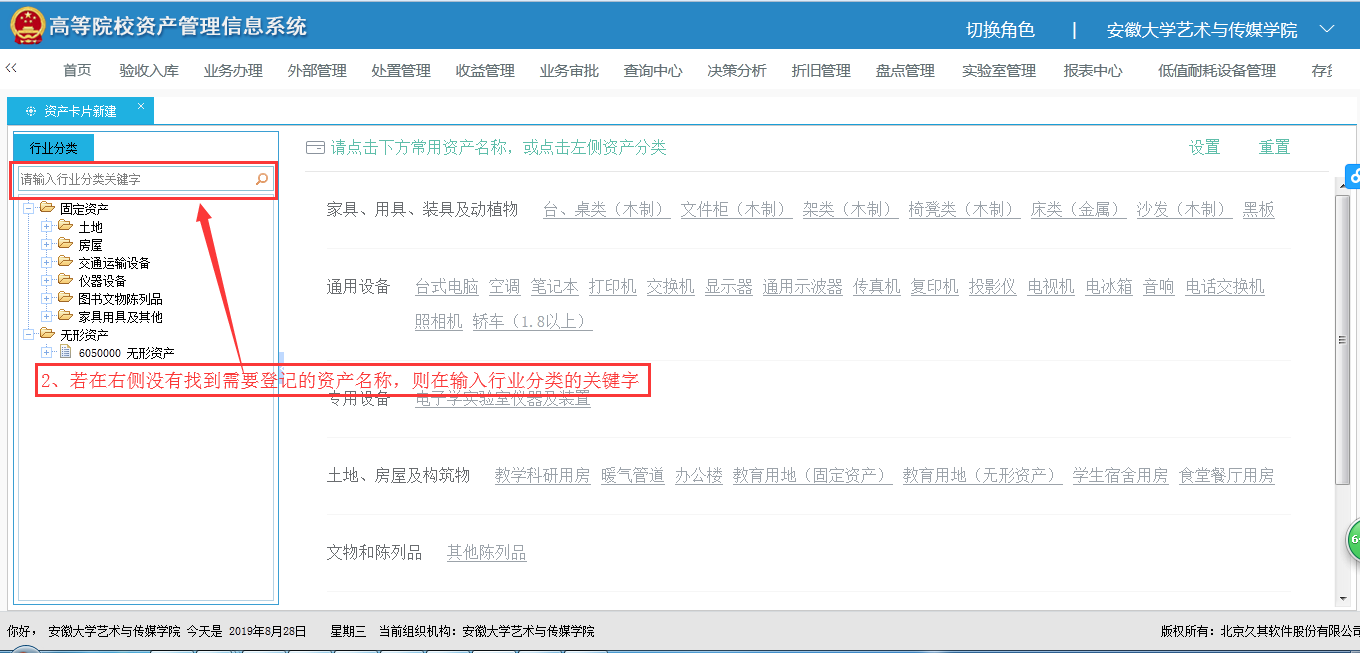 4.单击可选文字后出现如下页面，该页面中带有 * 的方框为必填项。 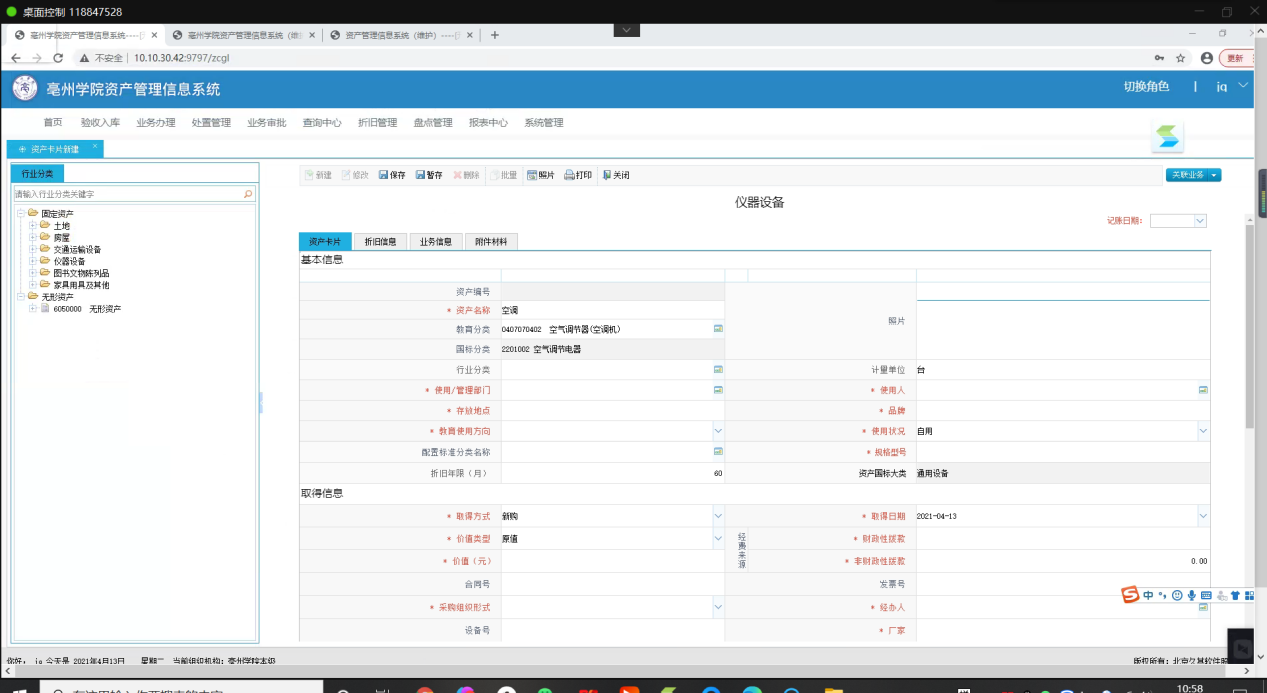 注意事项：1、资产卡片填好后单击上方【保存】按钮。如何有什么想要修改可点击【修改】按钮，点击【修改】按钮之后要再点击【保存】。2、教育使用方向，认真填写。是学校教学、科研仪器设备查询的依据。登记人一般应根据购买设备经费来源填报：教学项目方向为教学，科研项目方向为科研，其他根据实际情况填写。3、注意折旧年限。软件类需自己写，一般为60个月（5年）以上。4、项目采购，需填写“合同号”，便于后期查询项目采购资产数量和价值。5、“国别码”默认中国，如进口设备须如实填报。6、作资产登记时应当提供照片信息。点击上侧的【照片】按钮，在弹出的对话框中单击【上传】按钮，再在弹出的对话框中单击文件夹标识，载入照片后单击“确定”按钮。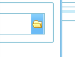 至此，以上操作步骤仅完成第一步资产卡片的建立，还需要进行第二步建立验收单发起验收申请。注：资产卡片建立技巧：批量资产的入账批量资产指的是同一用户登记同一批次购入多件同型号设备，比如用户登记100张桌椅，50台电脑之类的。对于桌椅类的家具设备，可以在新建资产卡片时，直接输入数量。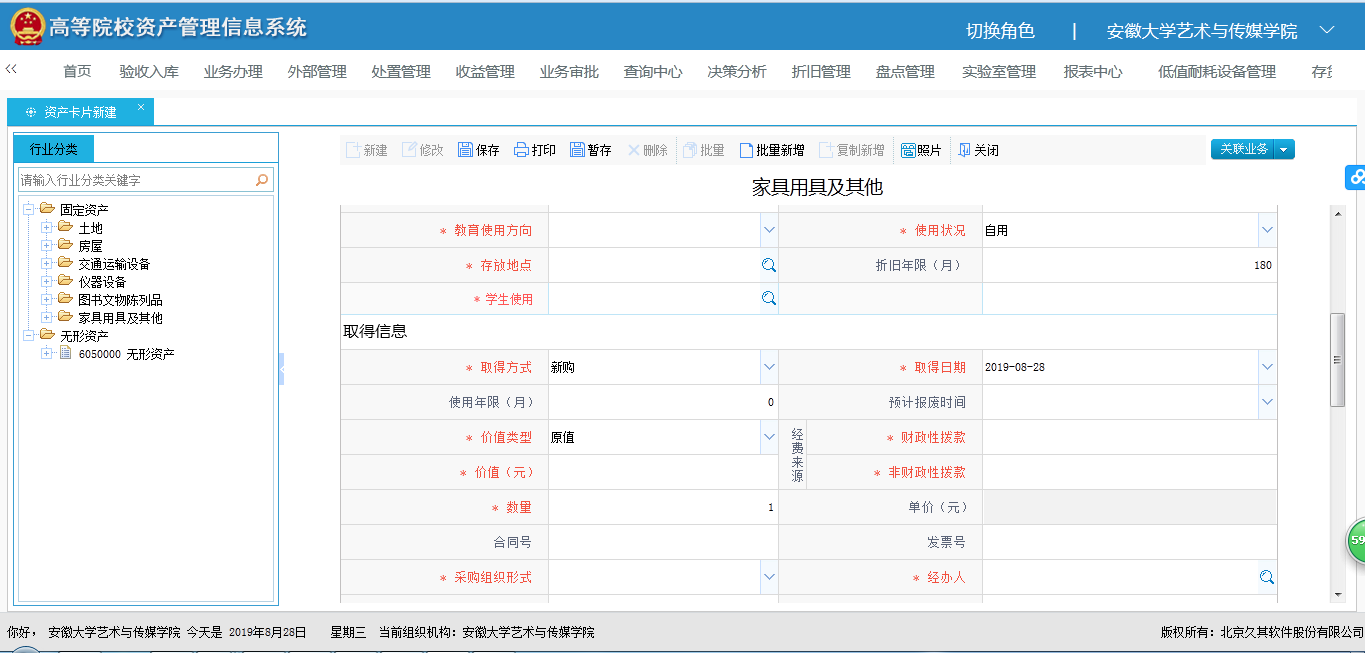 图 14对于非家具类的设备，按财政局相关文件的要求，必须要一卡一物，也就是说一张卡片的资产数量只能为1。因此购买批量资产时，需要使用一定的技巧来快速登记。具体步骤如下：第一步：先建立一张资产卡片。（具体操作步骤见前文1-7步）第二步：返回主菜单，选择“验收入账”“资产卡片查看”进入资产卡片查看窗口。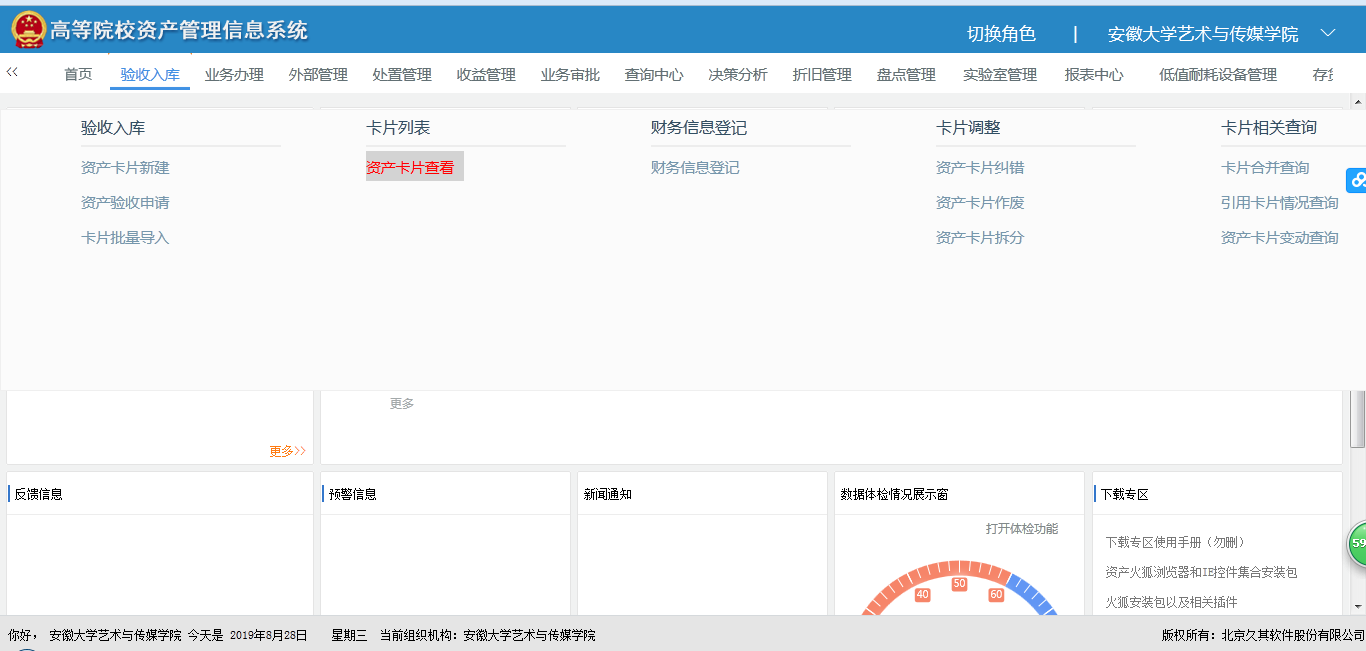 图 15   第三步：在资产卡片查看窗口，在列表中找到并勾选刚才新建的资产卡片，再单击上方菜单栏中的“批量”按钮。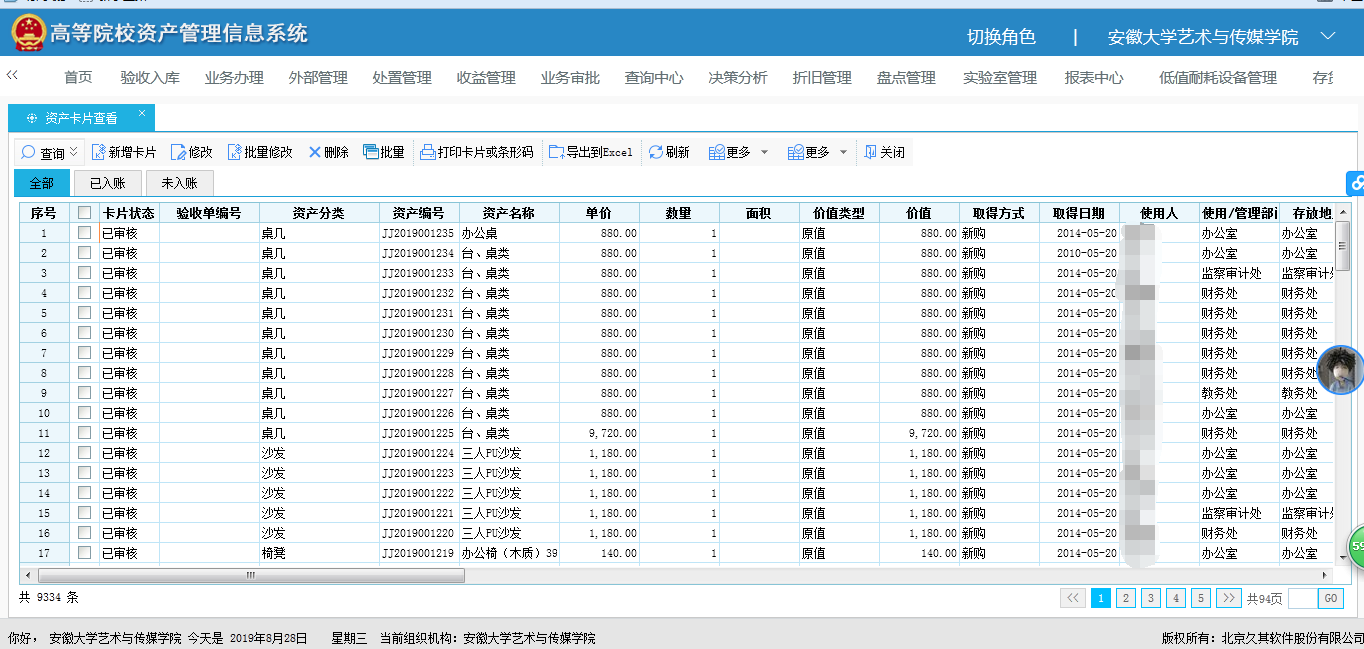 图 16第四步：在弹出的批量处理小窗口内，输入记账日期，然后填写数量，需要特别注意的是，如果有100件资产，此入只需要填入99件，因为刚才已经新建了一张资产卡片。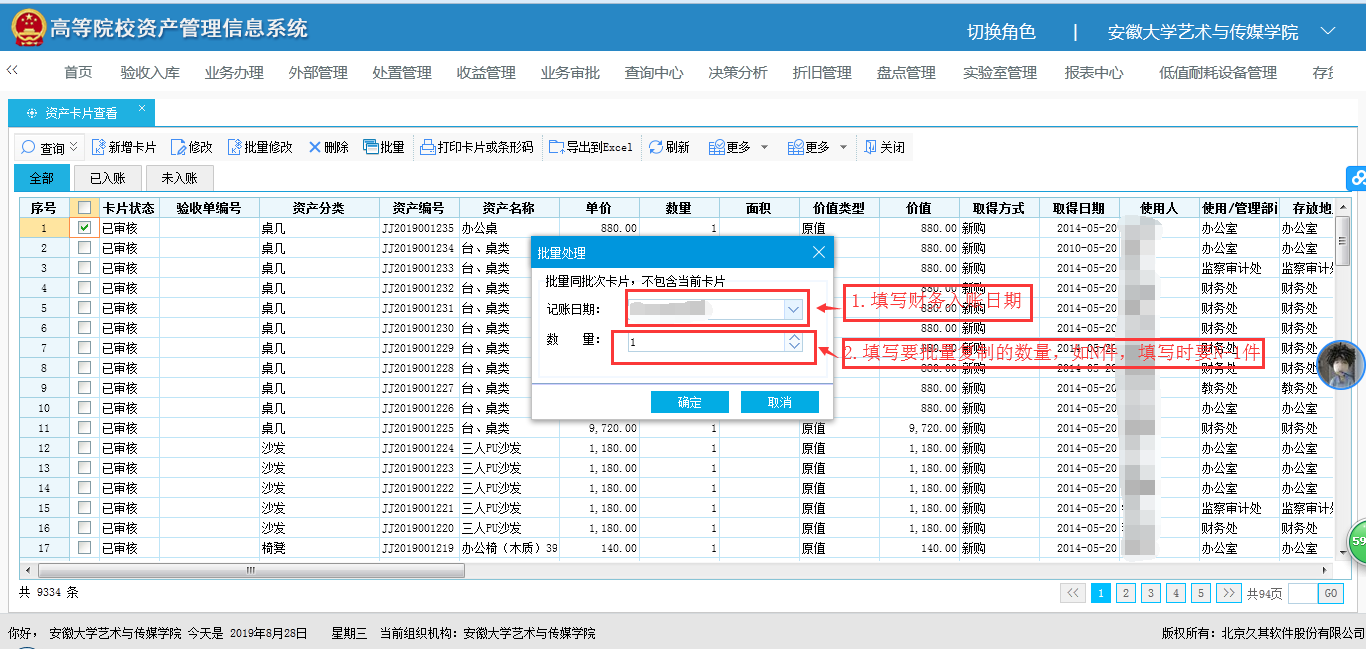 图 17最后，提醒大家一下，以上操作只是完成了资产卡片的新建，还需要生成验收单并发起验收申请，千万别忘记了哟。（二）建立验收单提起验收申请1. 再次回到主菜单单击【资产验收申请】。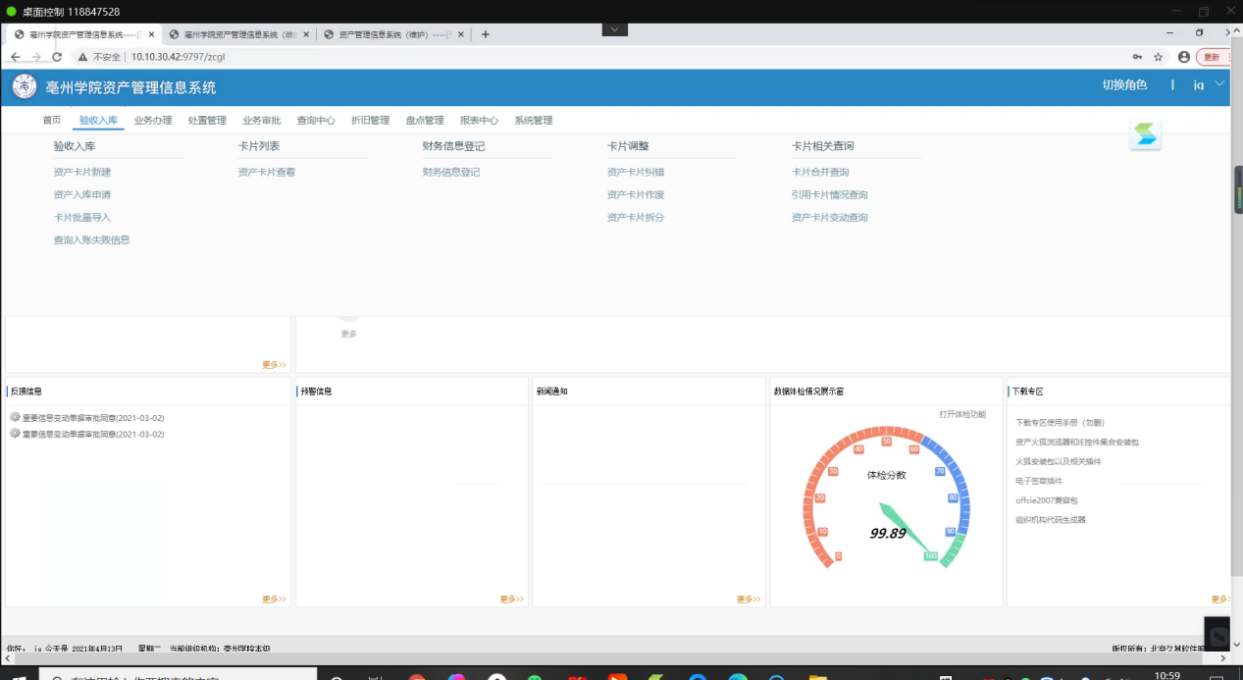 2.点击【新建入库单】按钮，发起验收申请。3.在【新建入库单】界面中，登记入账。选择验收部门，验收人。（与财务报销发票保持一致）最后点击【选择卡片】，在验收单中添加要验收的资产卡片。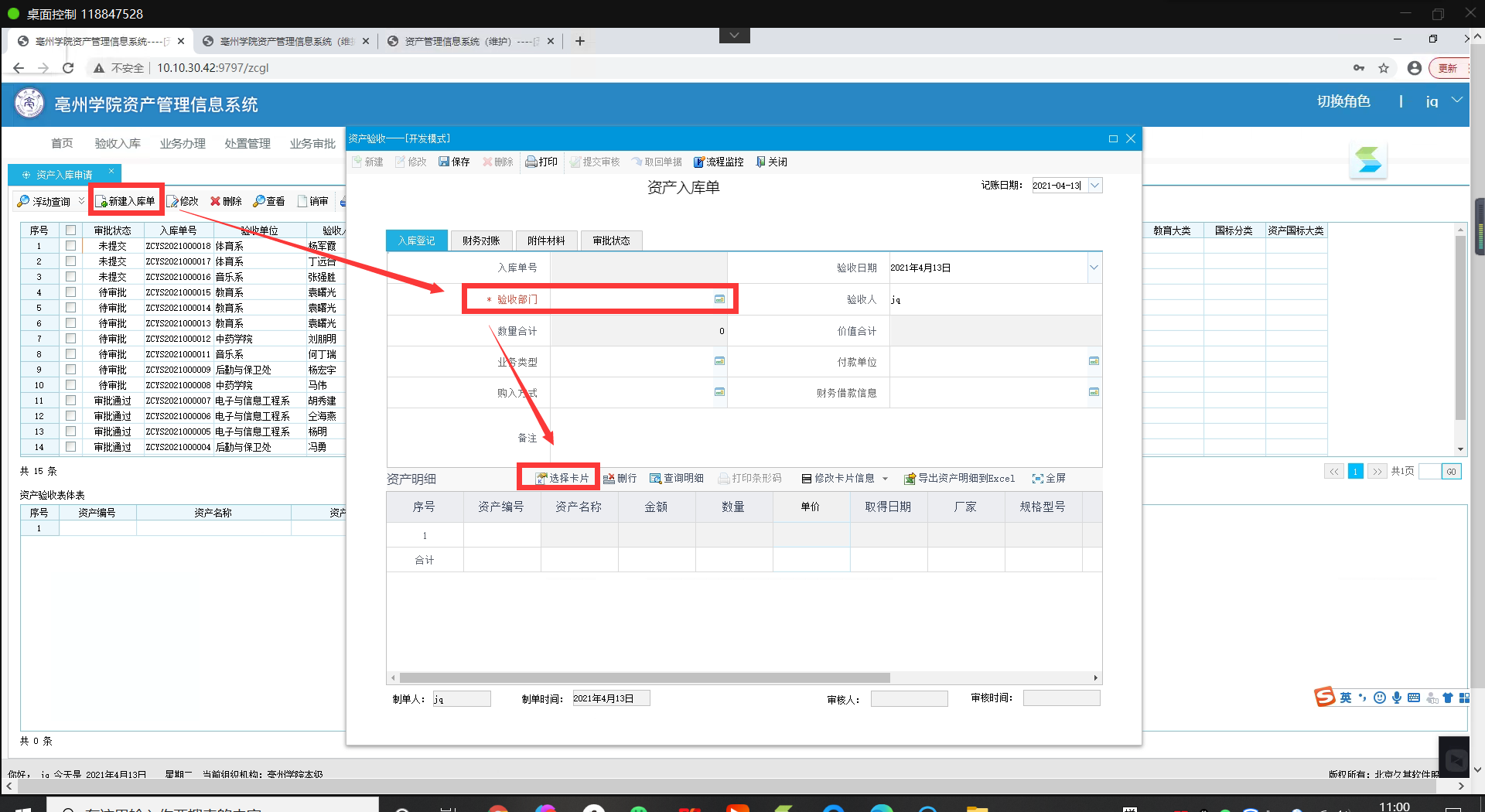 4. 在选择卡片界面中勾选需要验收的卡片后点击【确定】按钮，回到验收单页面。 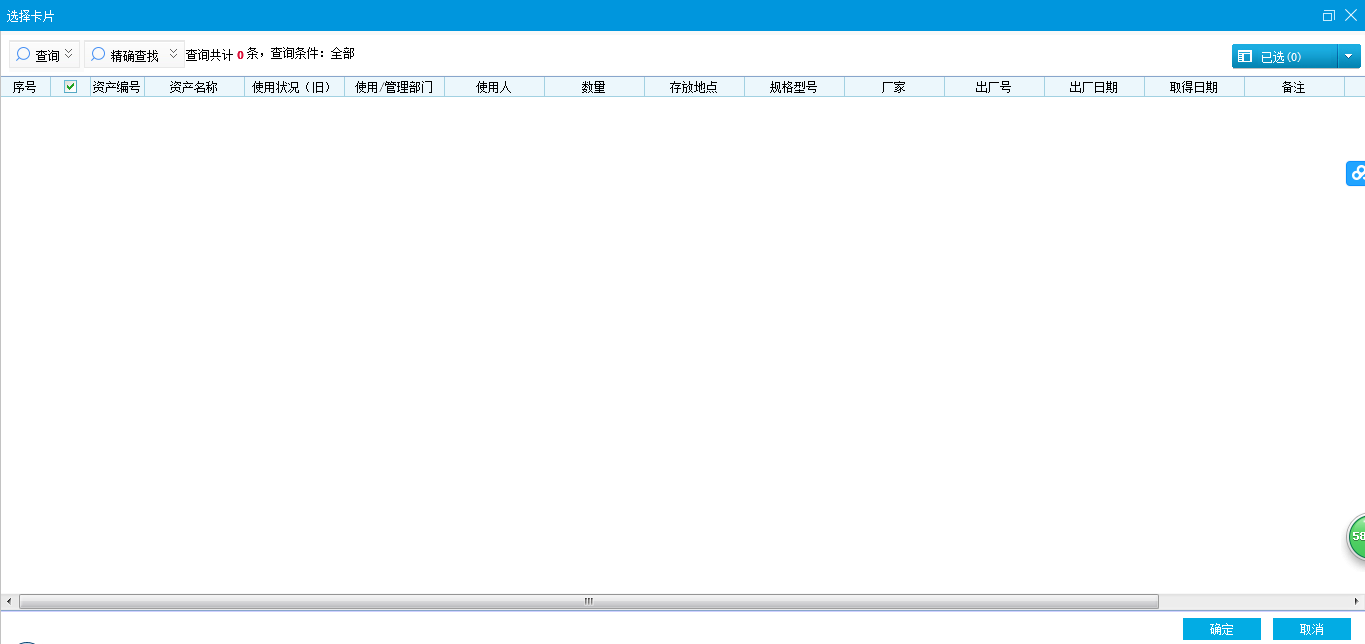 5.  附件上传，可在附件材料页签上传附件材料。点击【上传】按钮。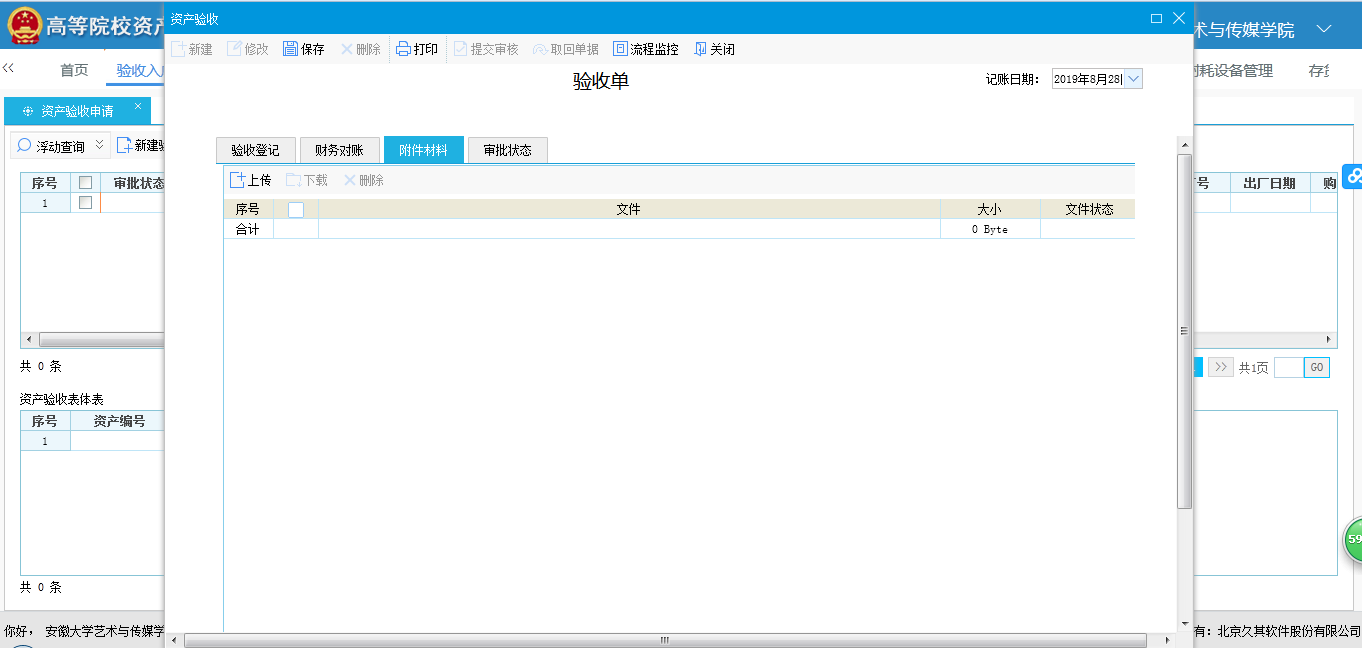 6. 最后点击【保存】，点击【提交审核】后，验收单的发起人的工作已经结束。7、联系使用人，使用人进资产系统审核确认。8、资产管理员审批。至此，一件资产登记过程结束。正常地，此时，应该与部门资产管理员联系，等待他们完成审批。用户随时可以点击验收单上的“流程监控”，查看审批流程。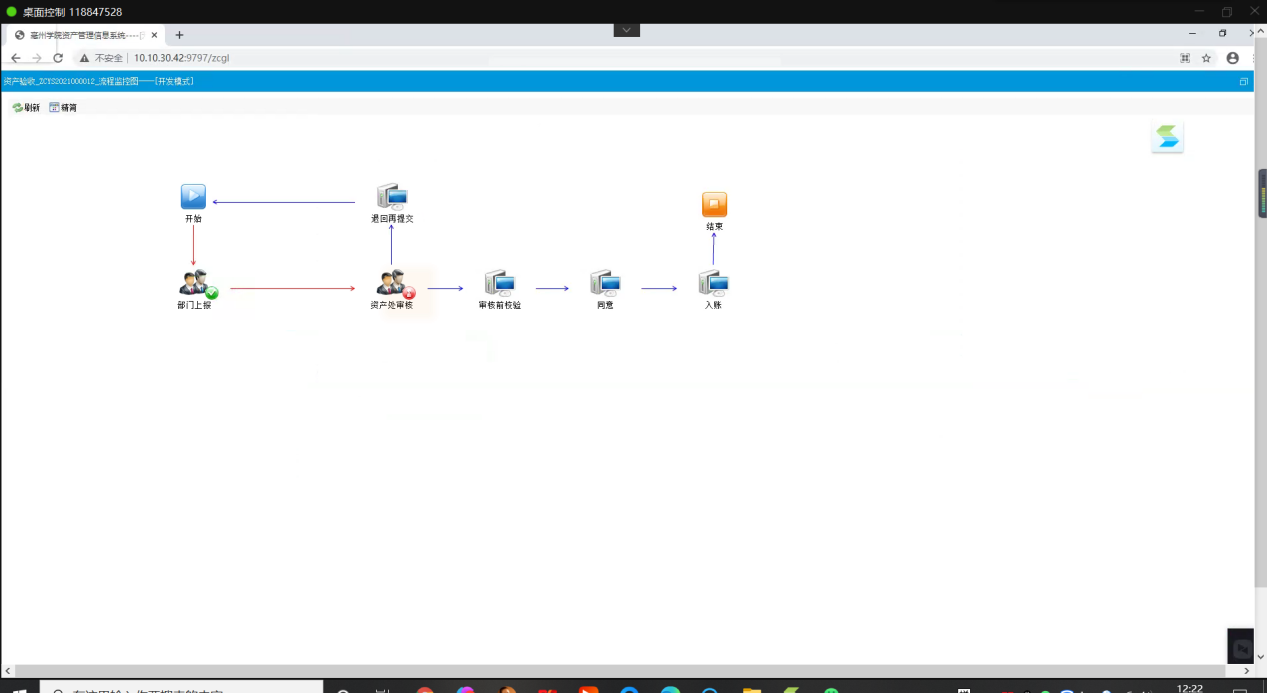 三、信息变动登记信息变动分为一般信息变动和资产分类变动，一般信息变动为使用人、存放地点变更等正常业务的登记，资产分类变动适用于单张或多张卡片分类变动。在【业务办理】下拉里【信息变动登记】，可以查询相关卡片的一些信息。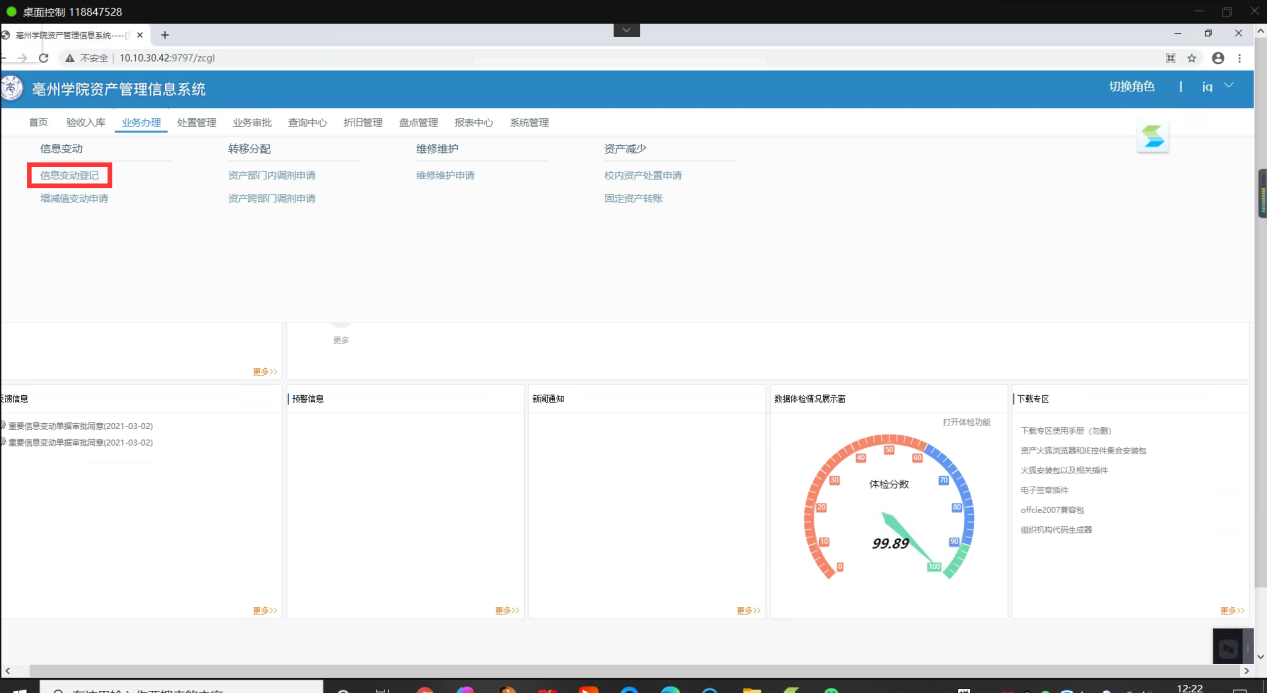 2.在【信息变动登记】页面点击【变动】按钮，出现【一般信息变动】和【资产分类变动】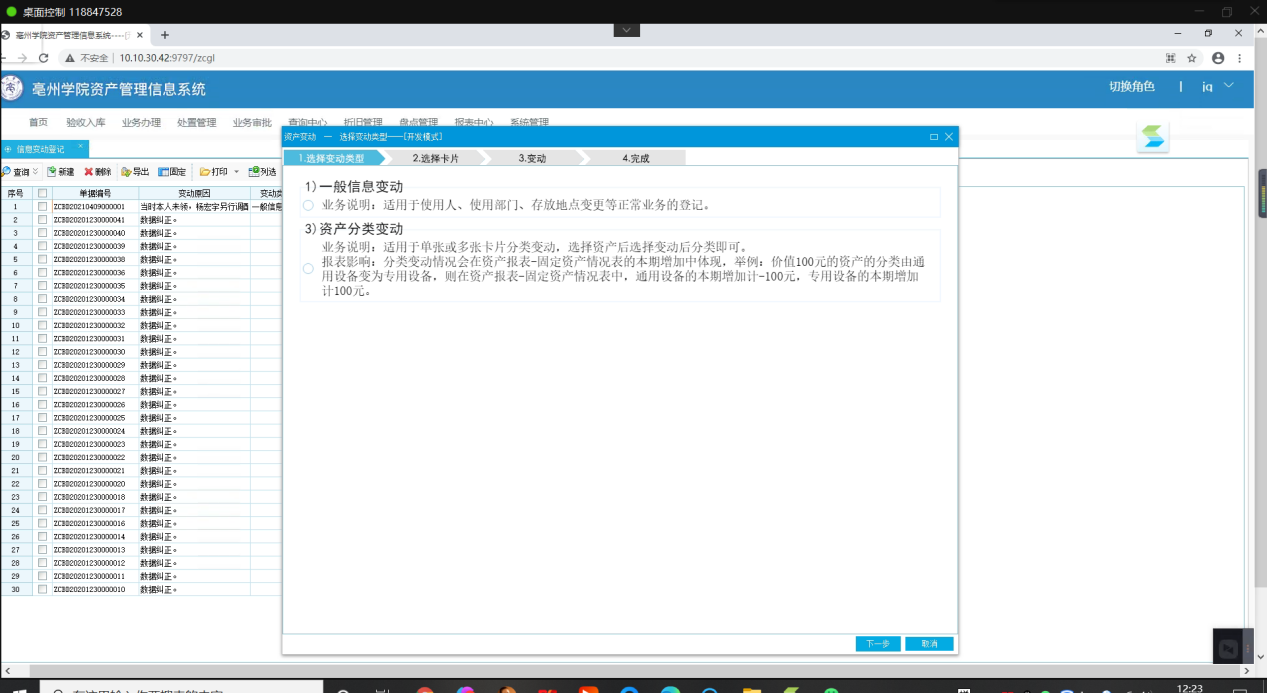 3.选择变动类型后，点击【下一步】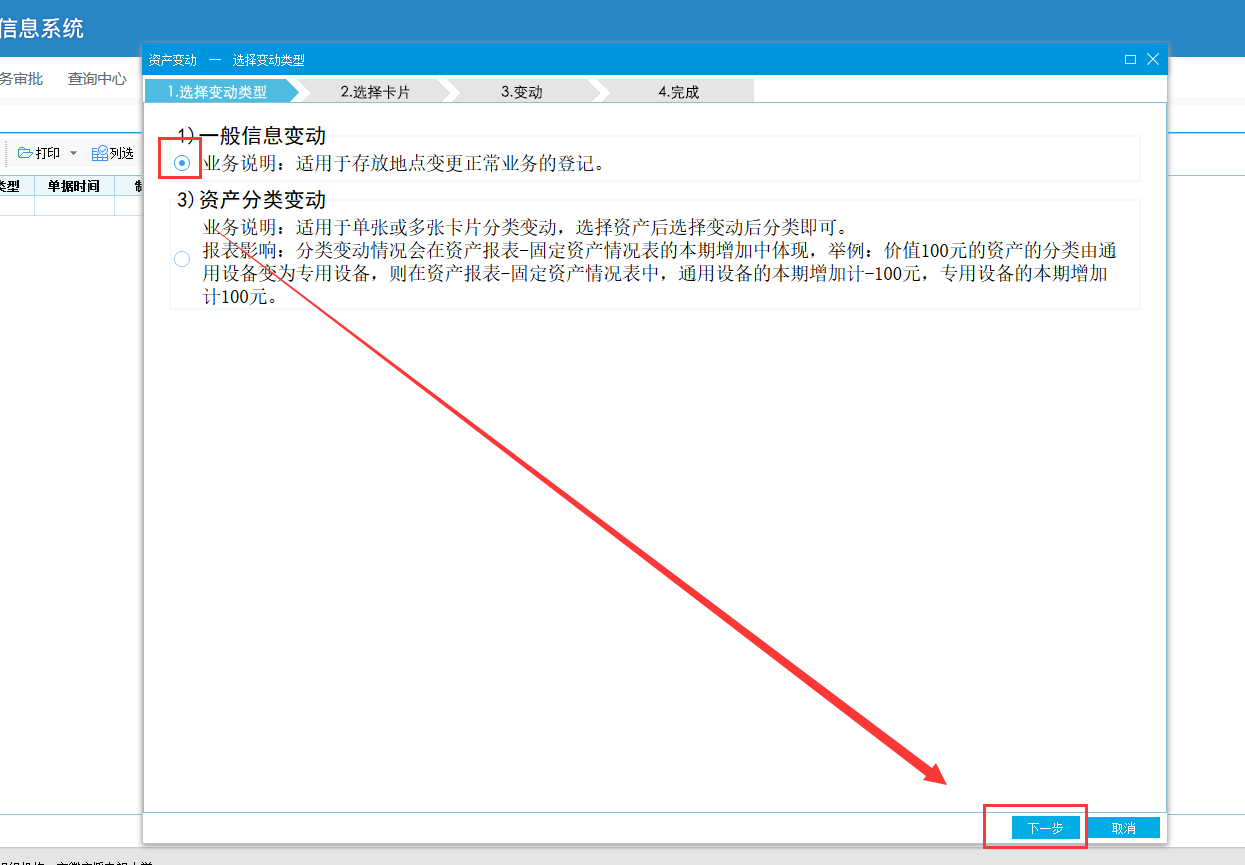 4.在选择卡片页面选择相对应的资产卡片，点击【下一步】5.变动选择的卡片信息。填写使用人、存放地点信息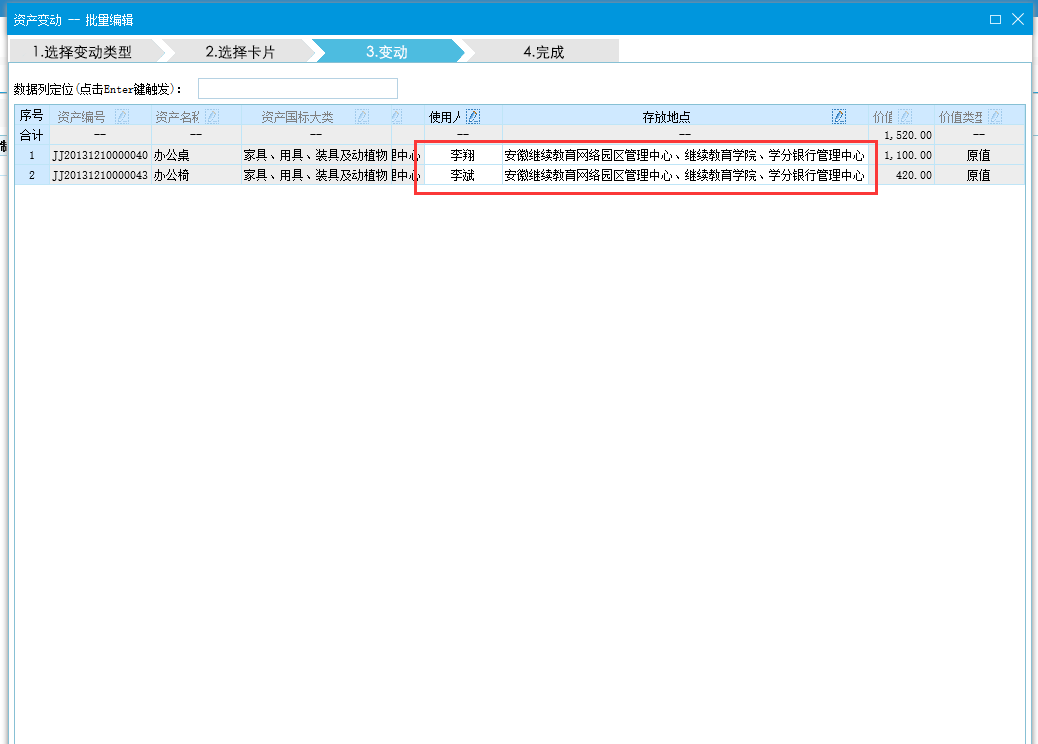 6.填写变动原因，点击【完成】按钮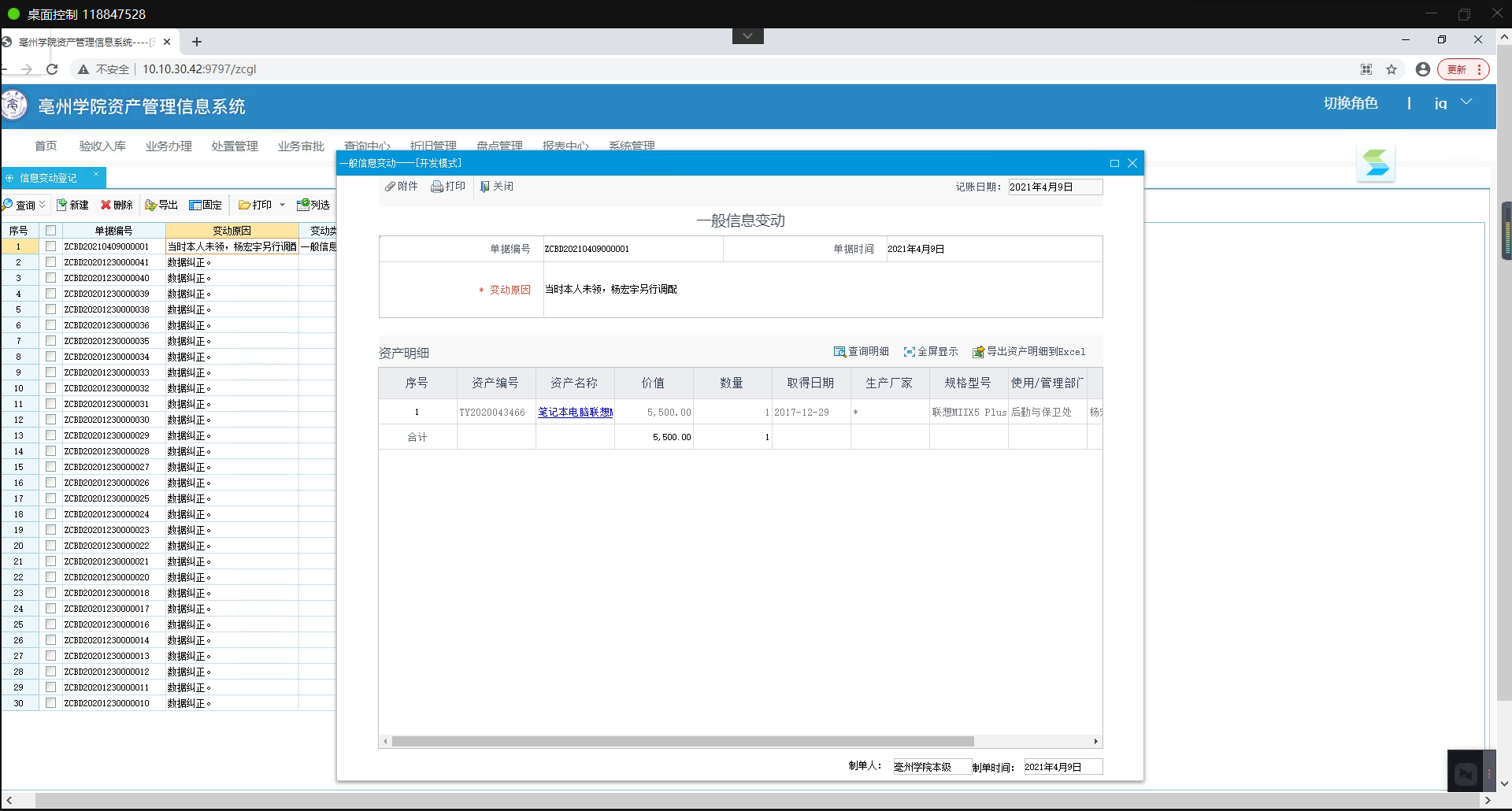 四、增值变动申请【业务办理】-【增减值变动申请】，是关于资产价值的变动。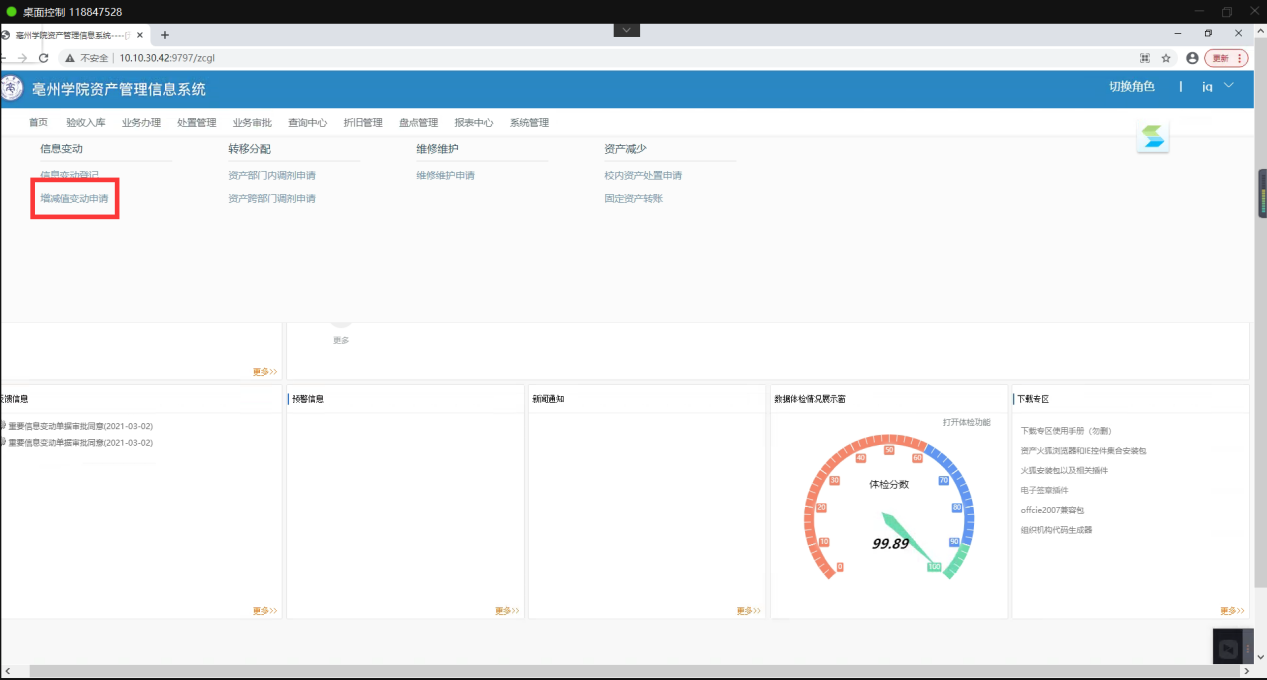 在【增减值变动申请】页面点击【新建变动单】按钮。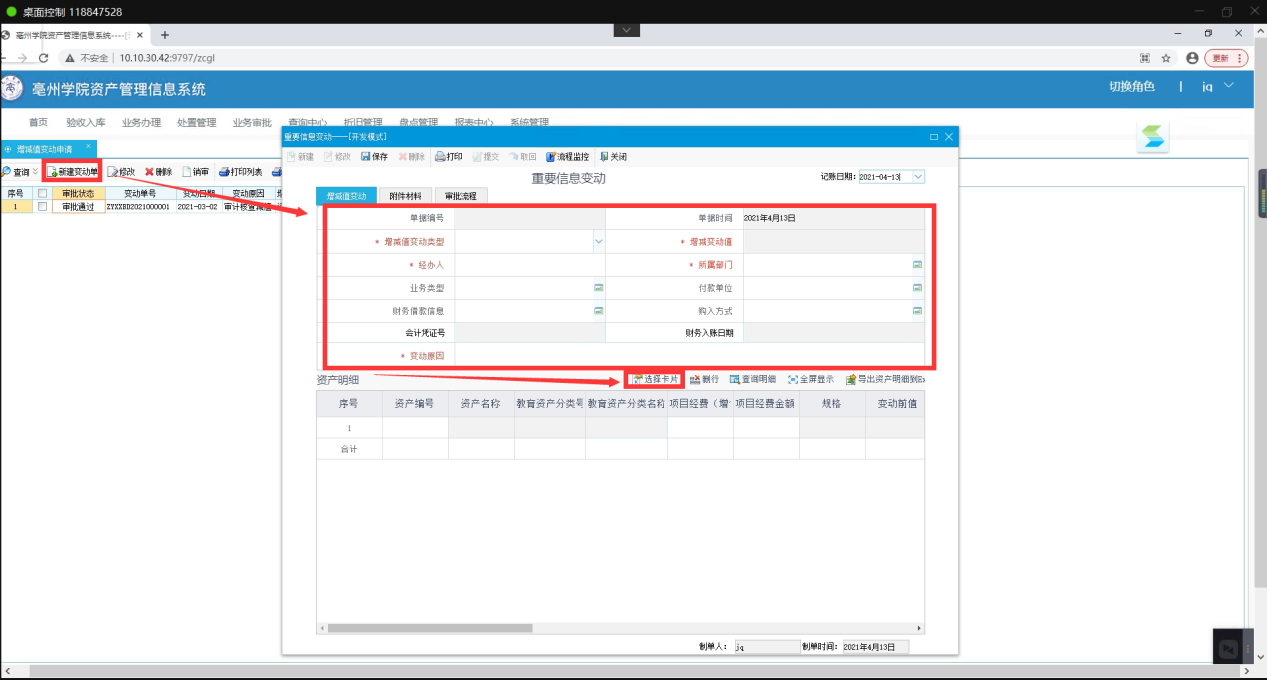 在【重要信息变动】页面，红色带*为必填内容。点击【选择卡片】按钮，选择资产卡片，可点击左上角【查询】按钮，查询出资产卡片，然后勾选上。点击【确定】按钮。变动单填写完成，点击【保存】按钮，之后【提交】。变动登记页面的单据双击可查看变动单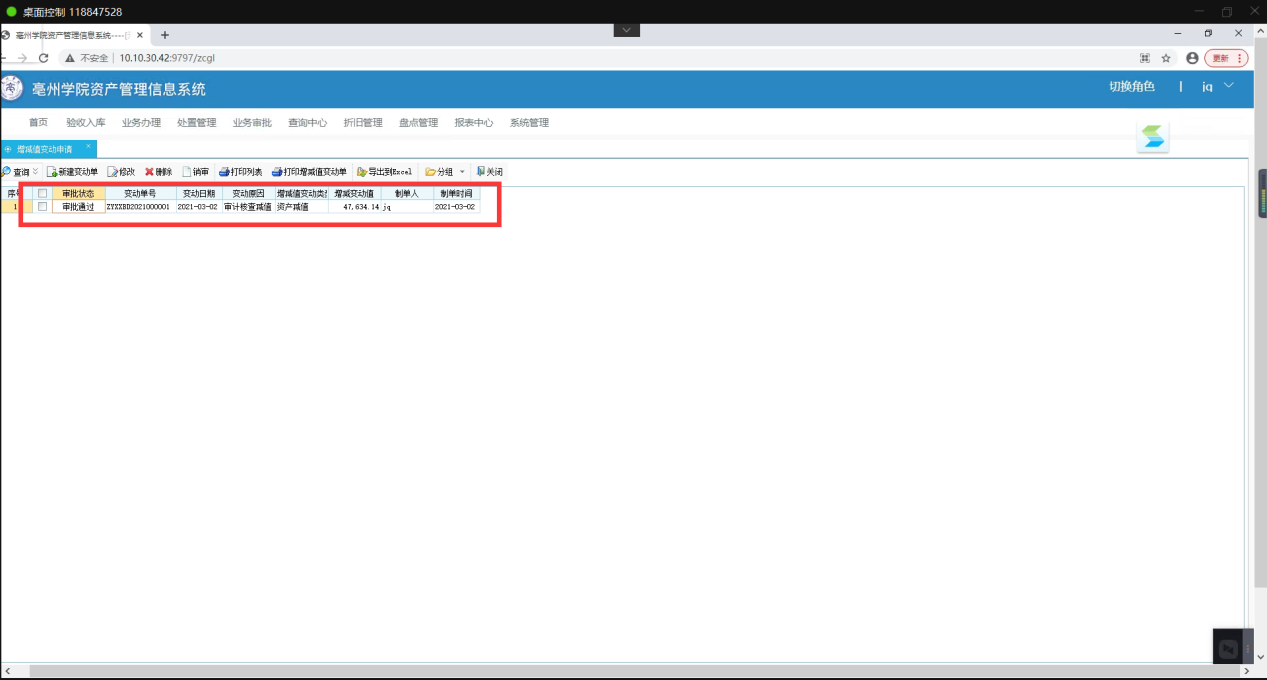 五、资产交接申请有些资产由于各种原因转移给同部门的其他人使用，可以用到这个功能，【业务办理】-【资产交接申请(部门内)】。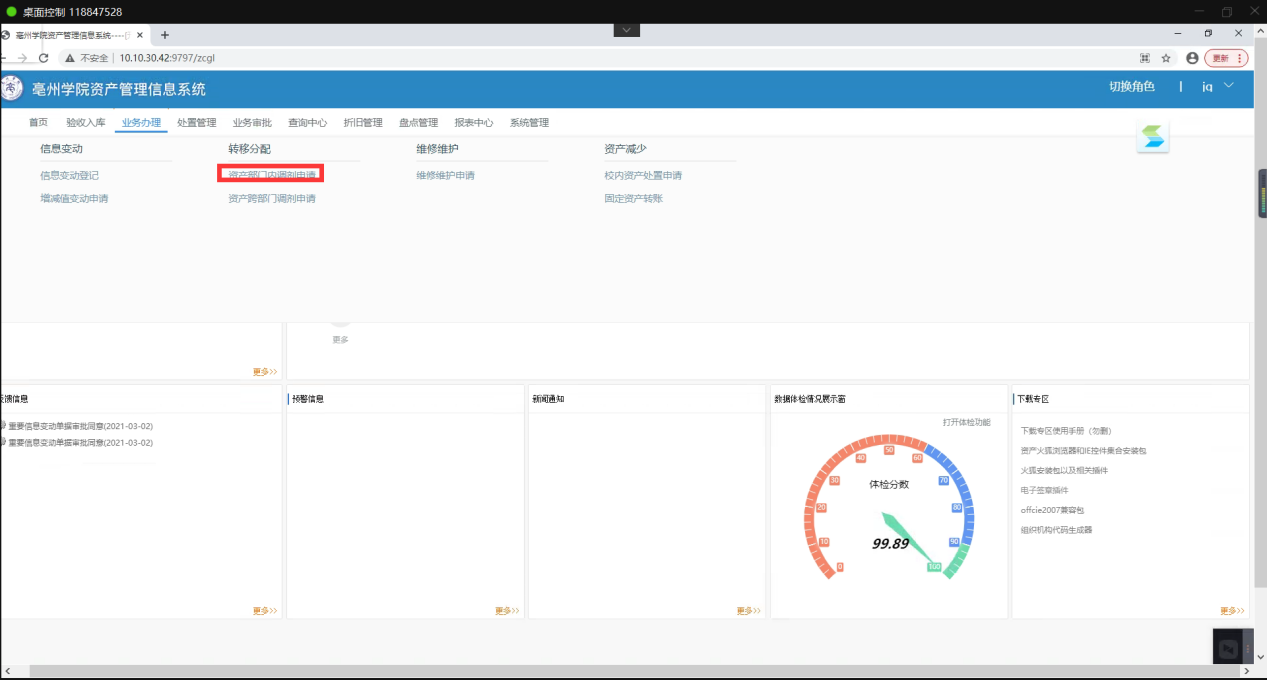 点击【新建】。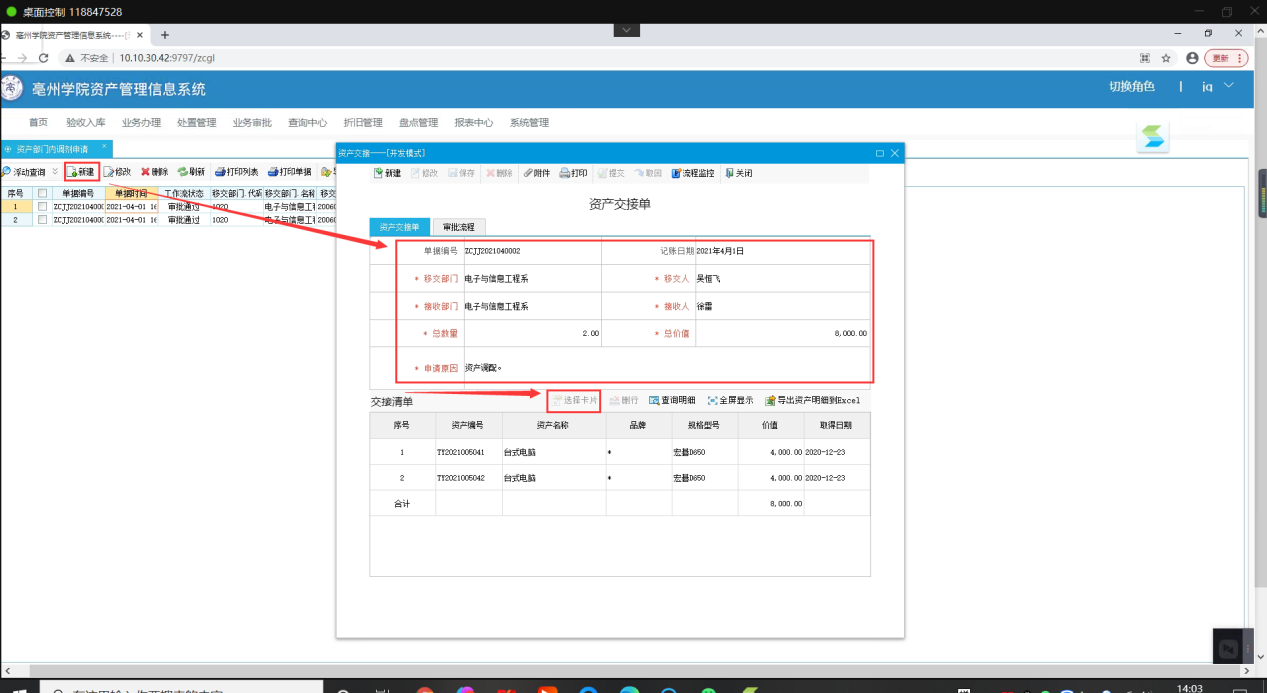 3.进入【资产交接单(部门内)】页面，选择需要交接的卡片，并填写红色的必填，。4.点击【选择卡片】，进入【选择卡片】页面。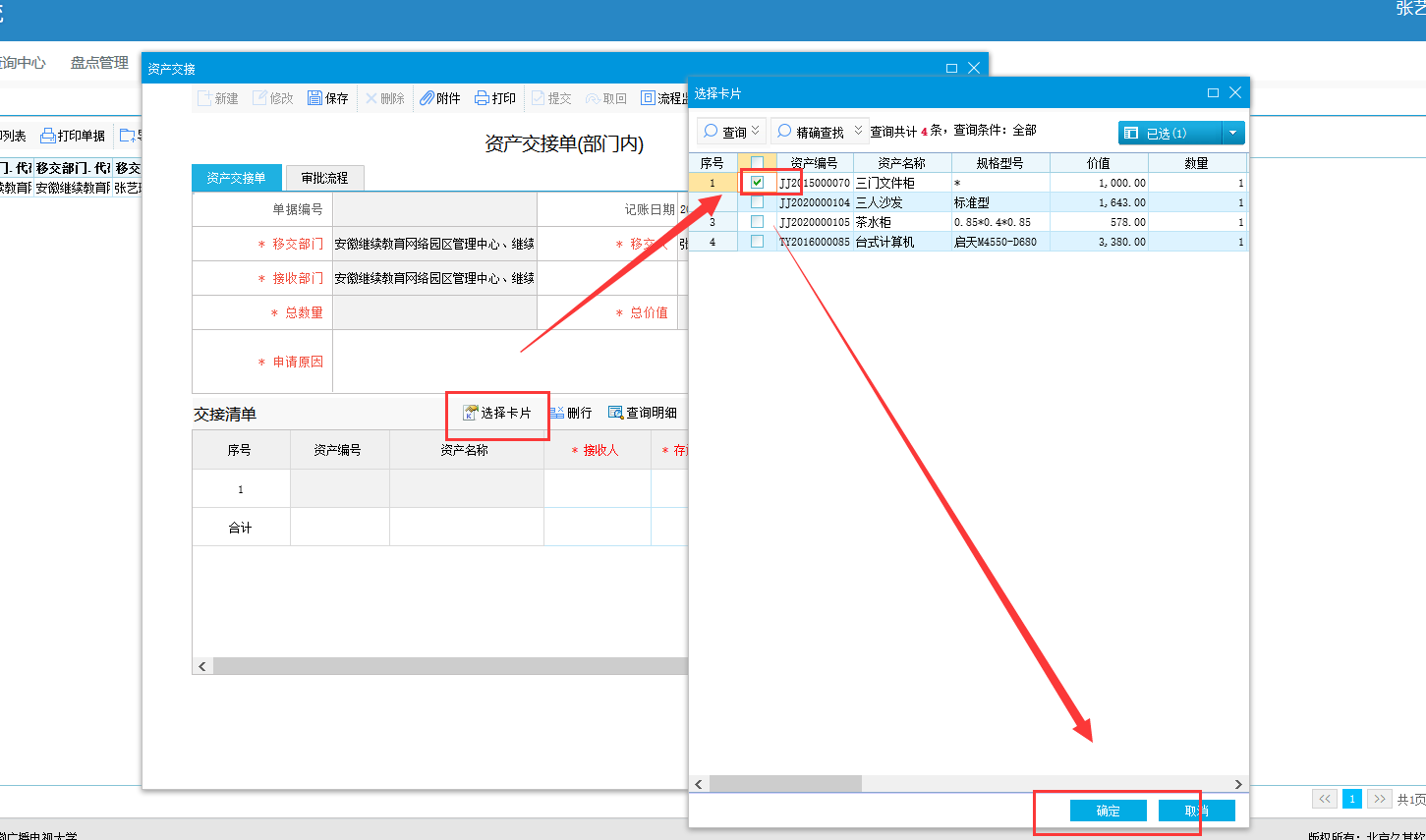 5.填写完成之后点击【保存】-【提交】。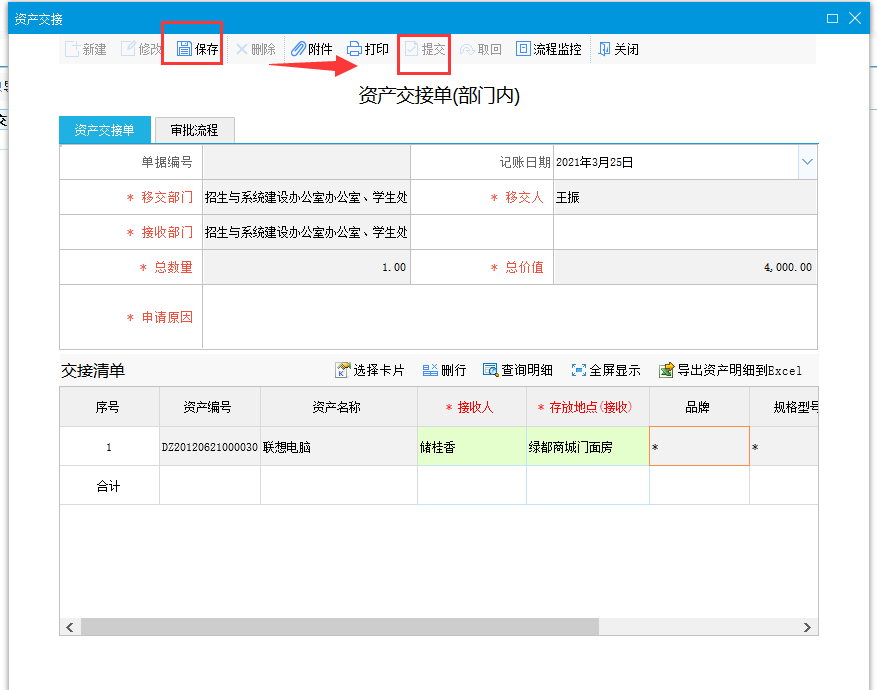 6、资产接收人进资产管理系统，审核同意。7、部门资产管理员进资产管理系统，审核同意。8、资产交接完成。六、资产调拨申请1.资产调拨申请， 在【业务办理】-【转移分配】-【资产调拨申请(跨部门)】。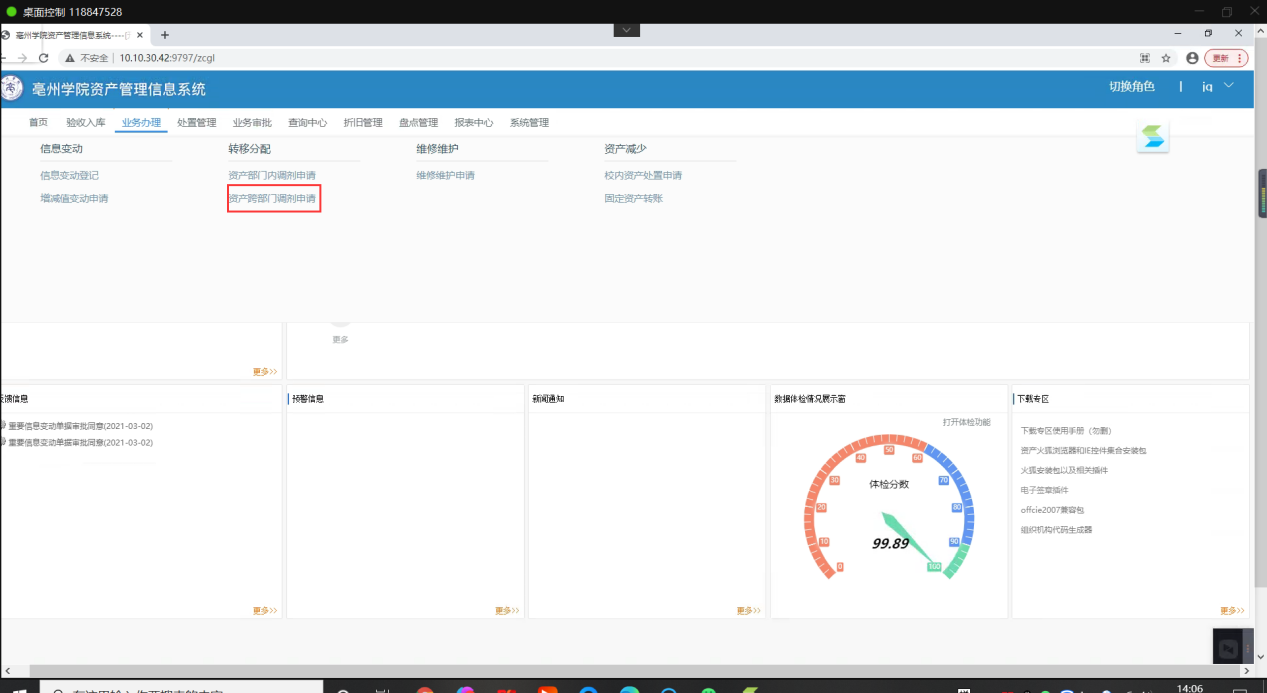 2．在【资产调拨申请】列表，点击【新建调剂单】。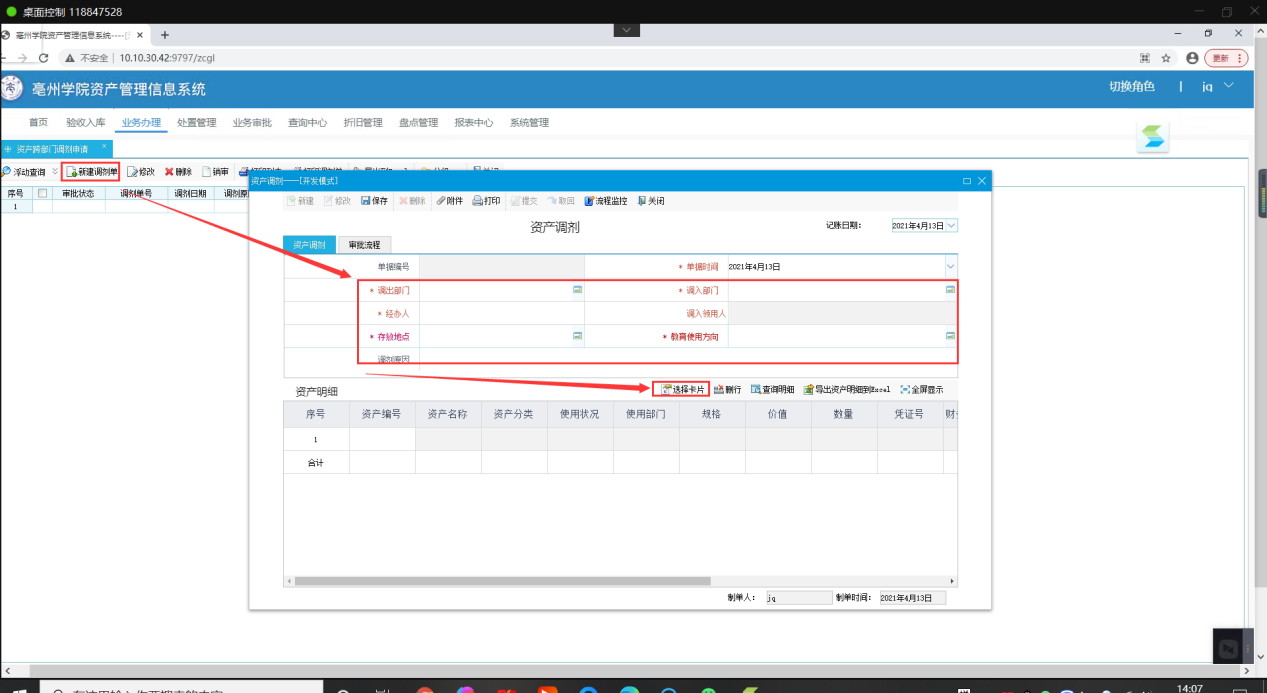 3．在资产调剂页面，红色带*为必填内容。4．点击【选择卡片】，进入【选择卡片】页面，选择资产卡片。5．调剂单填写完后，点击【保存】，【提交】。6、接收部门管理员审核。7、接收部门使用人审核。8、校级管理员审核。调拨完成。七、维修维护申请1.有些资产比如房屋，需要维修维护，可用此功能，【业务办理】-【维修维护】-【维修维护申请】。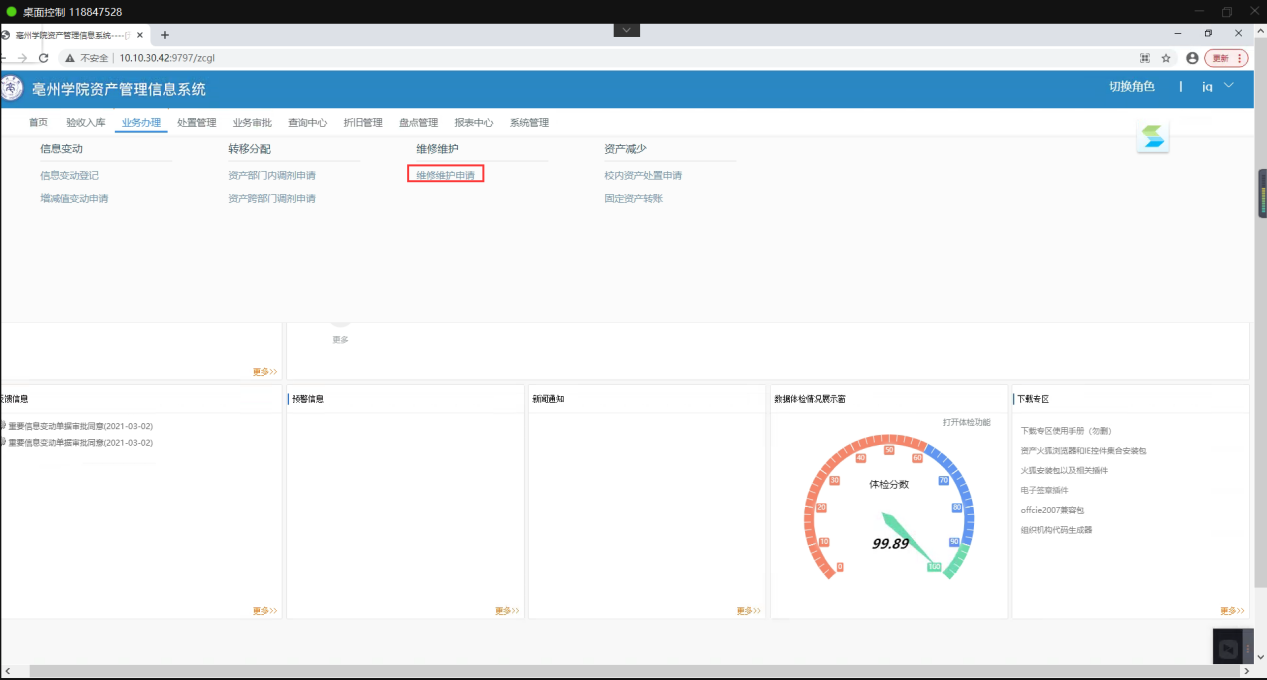 2.在维修维护申请页面，点击【新建维修单】。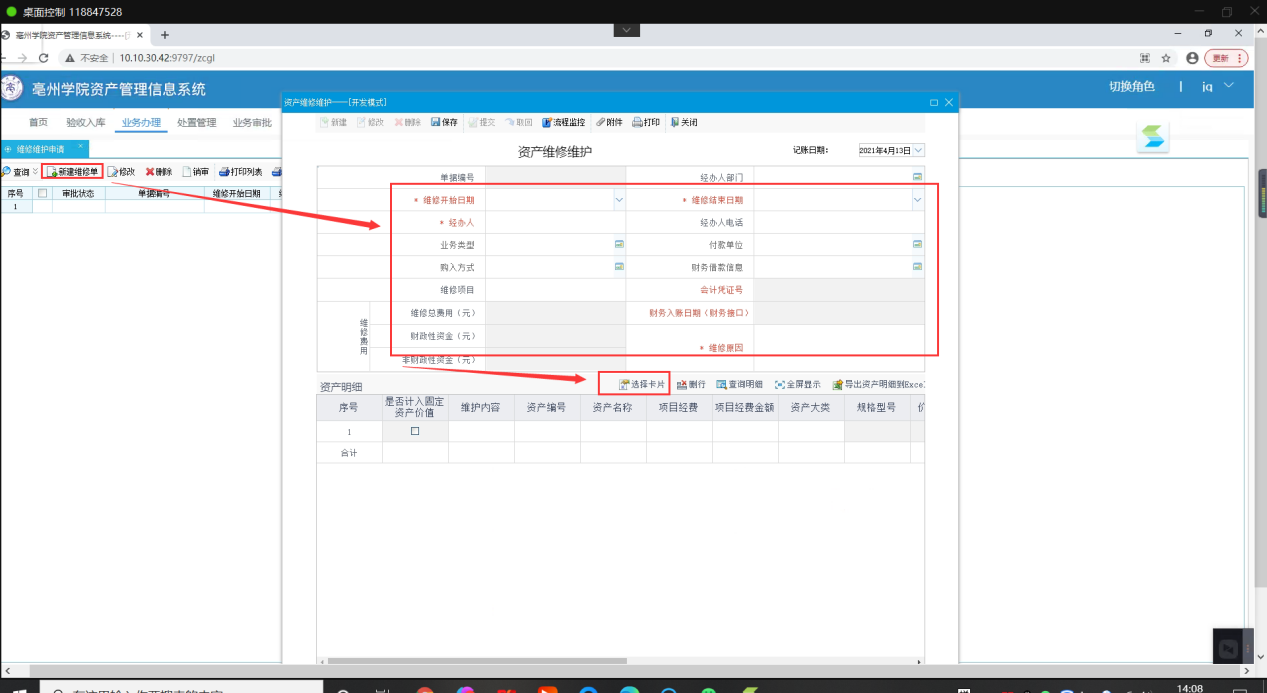 3.在资产维修维护页面，红色带*为必填内容。4.点击【选择卡片】，进入【选择卡片】页面，选择资产卡片，点击【确定】。5.点击【保存】然后点击【提交】。八、校内处置申请1.有些资产由于各种原因需要处置，可以用到这个功能，进入【资产处置申请】-【资产处置】-【校内资产处置申请】。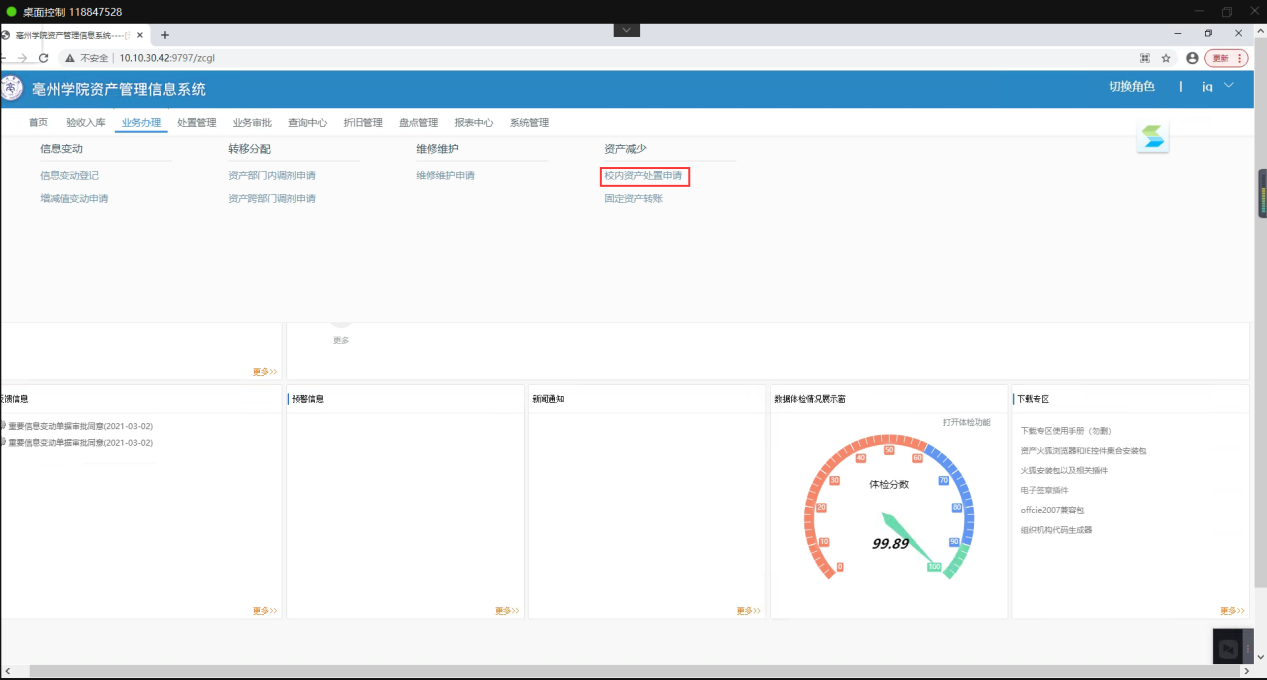 2.点击【新建处置单】。3.进入【校内资产处置申请】页面，红色的必填，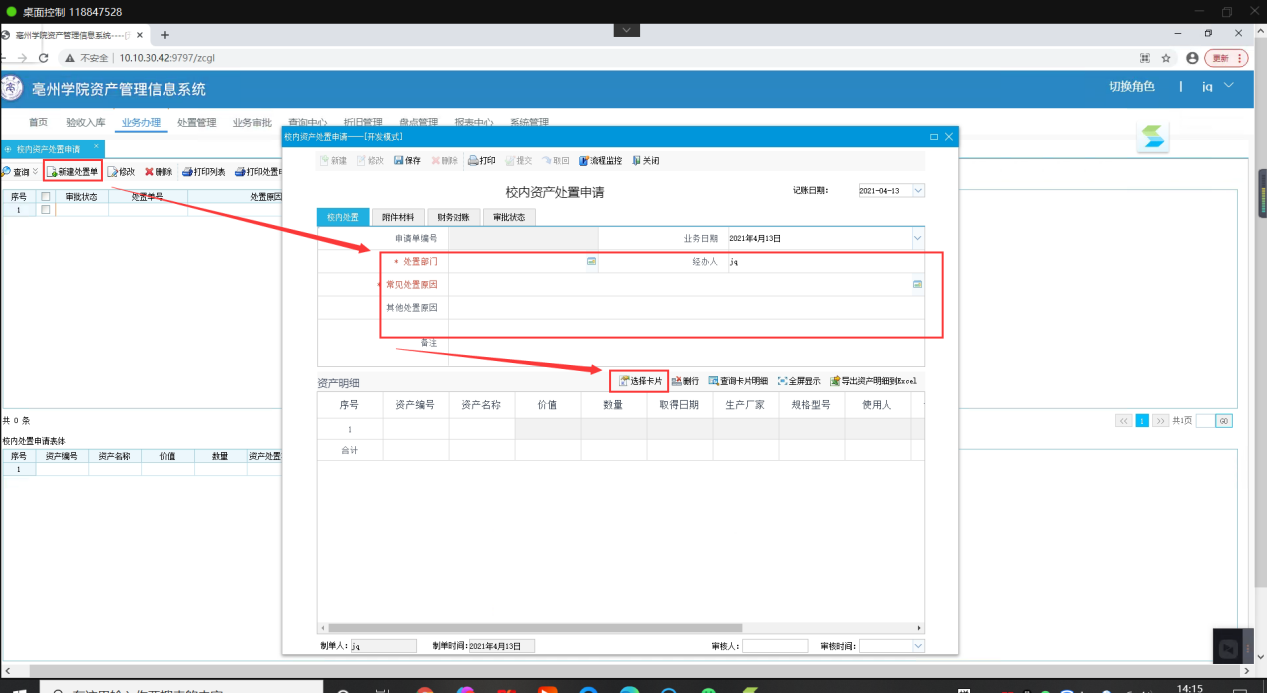 4.点击【选择卡片】，进入【选择卡片】页面5.处置单填写完成之后点击【保存】，【提交】。